ΕΡΩΤΗΣΗ 31ΑΠΑΝΤΗΣΗ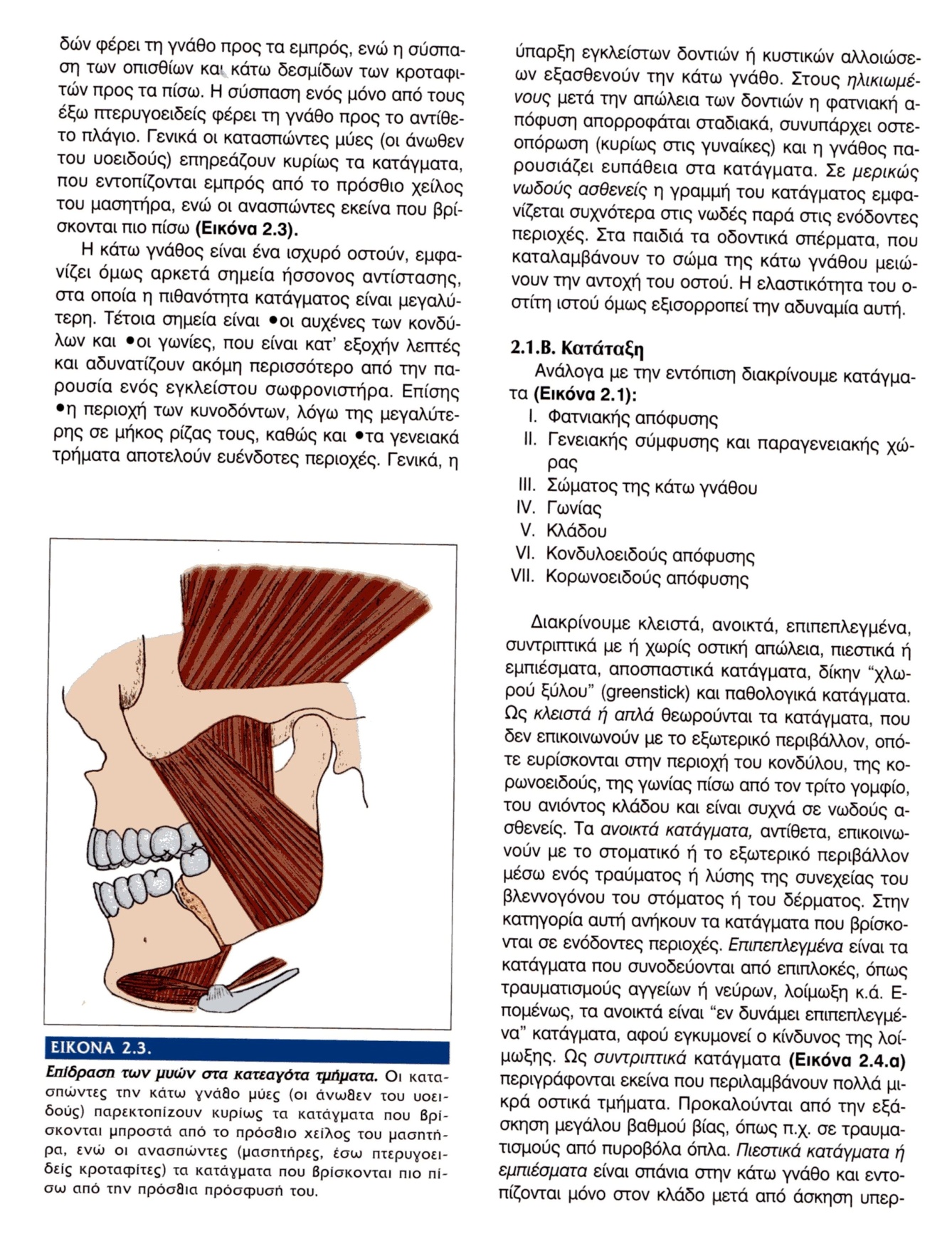 ΕΡΩΤΗΣΗ 32ΑΠΑΝΤΗΣΗ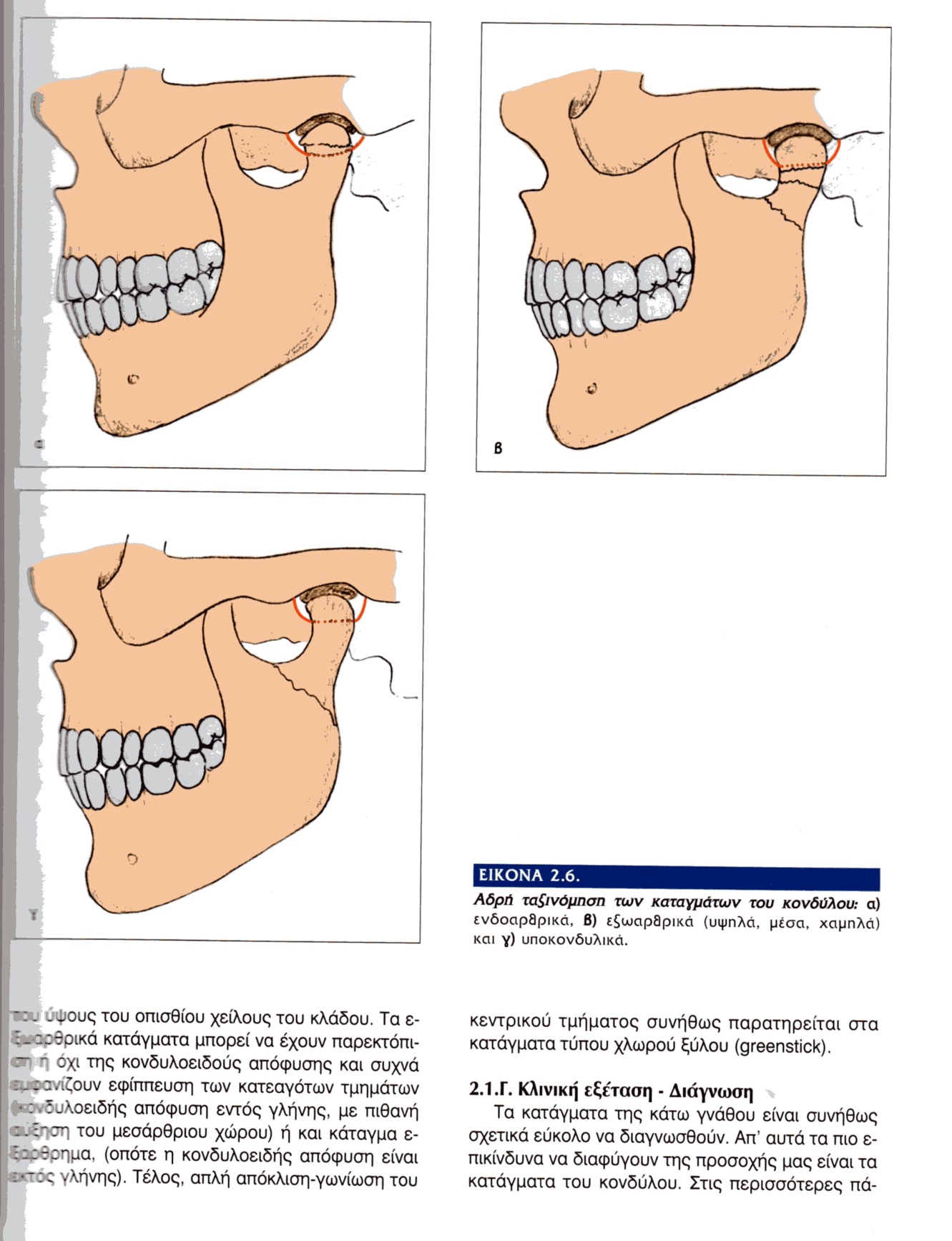 ΕΡΩΤΗΣΗ 33ΑΠΑΝΤΗΣΗ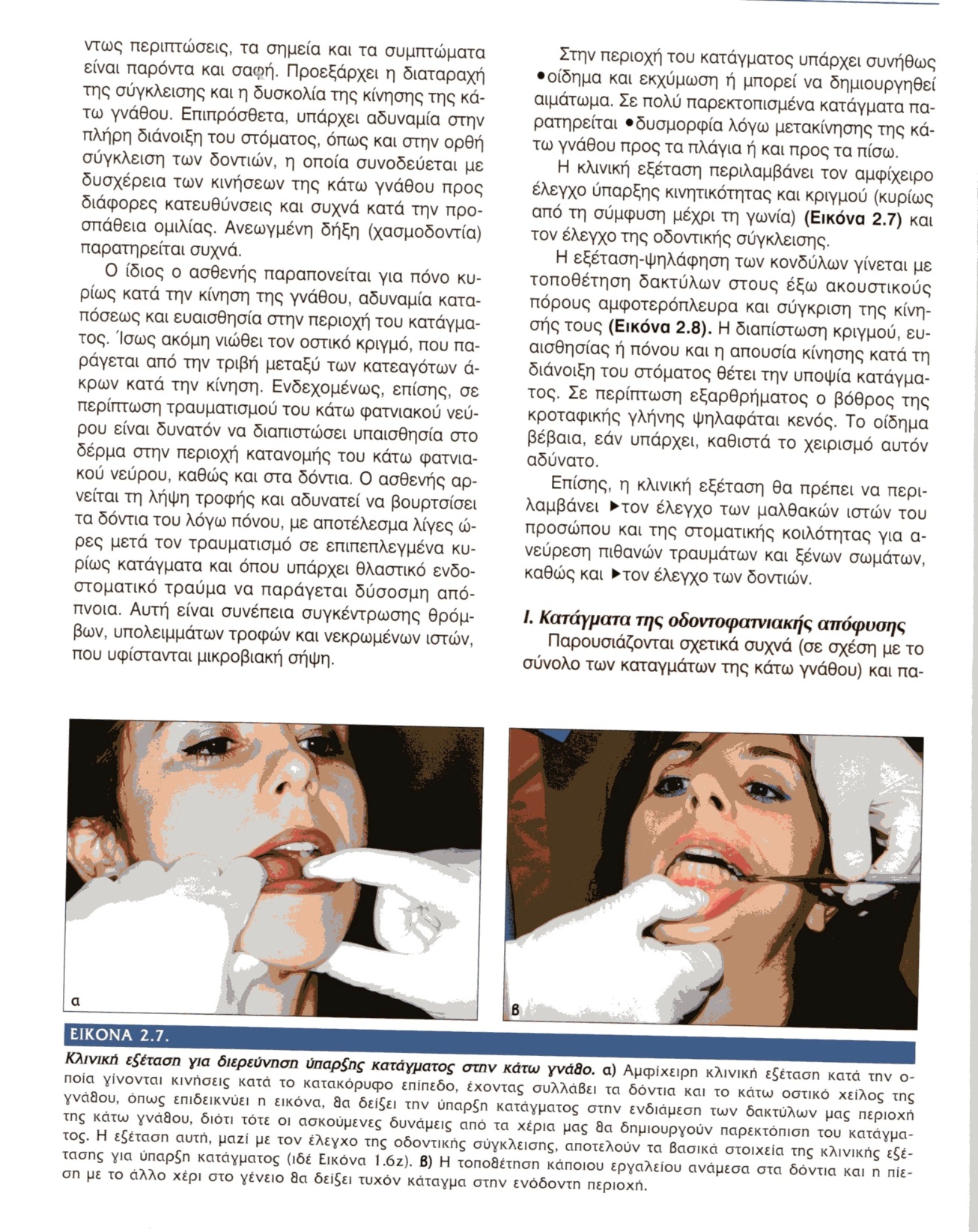 ΕΡΩΤΗΣΗ 34ΑΠΑΝΤΗΣΗ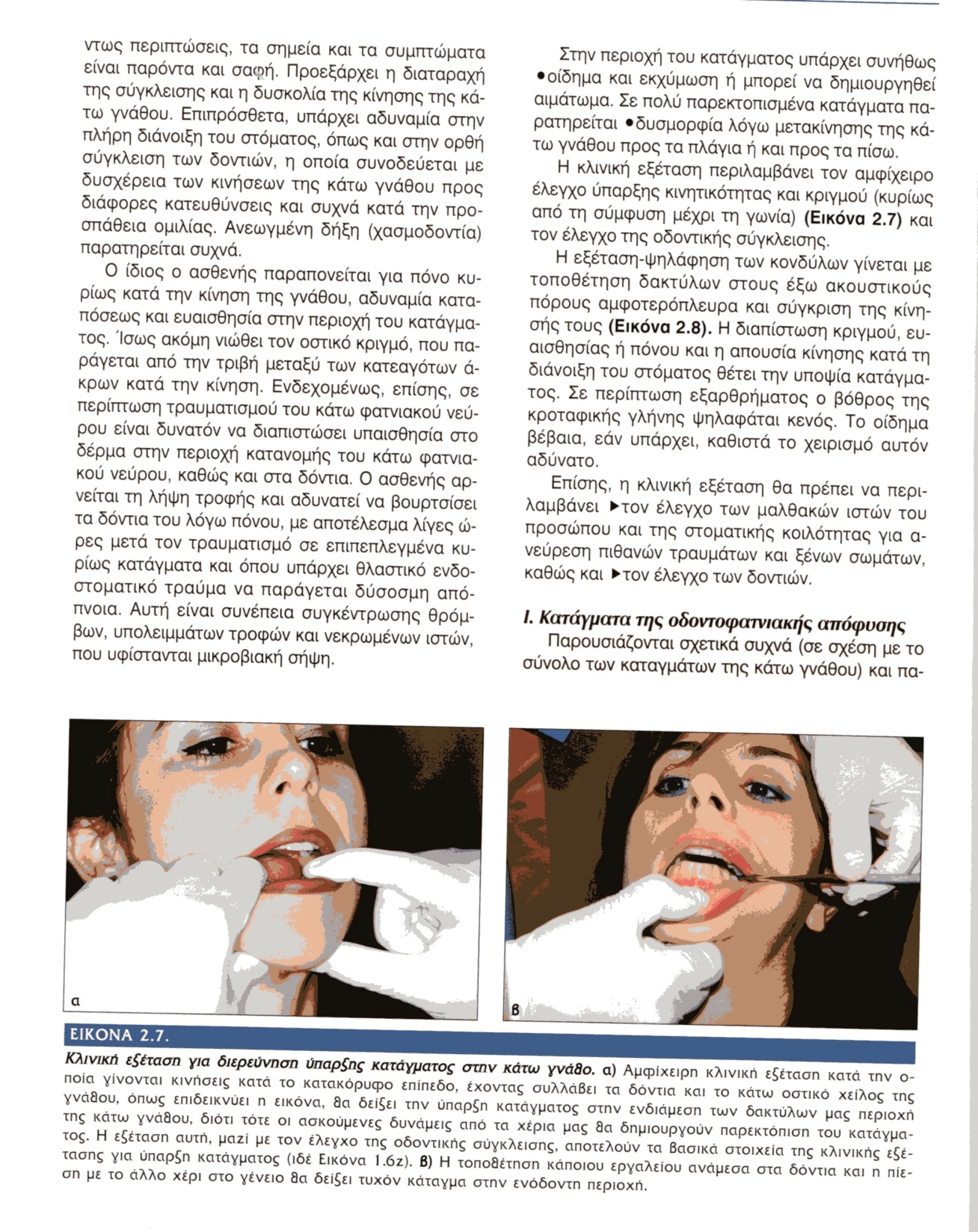 ΕΡΩΤΗΣΗ 35ΑΠΑΝΤΗΣΗ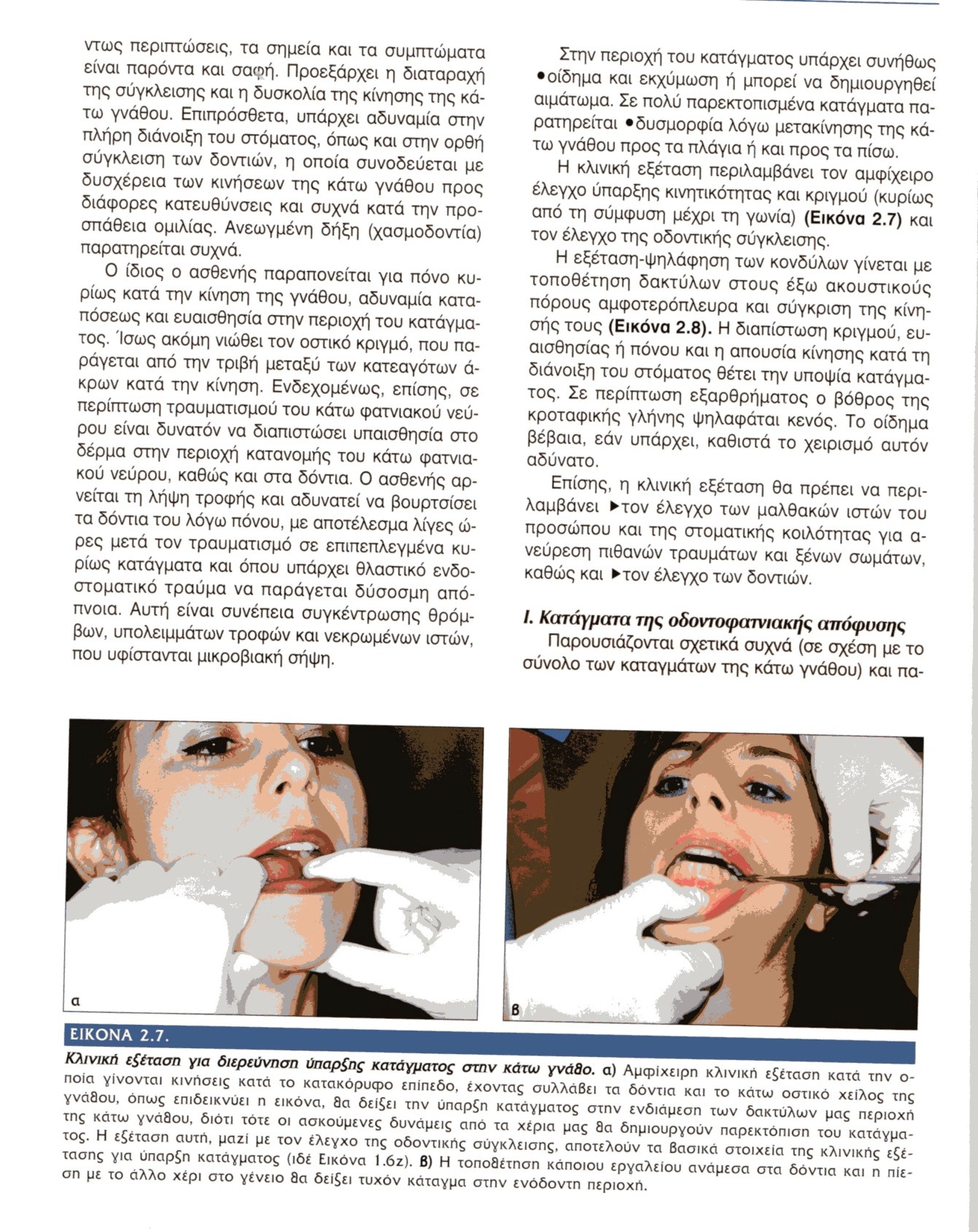 ΕΡΩΤΗΣΗ 36ΑΠΑΝΤΗΣΗ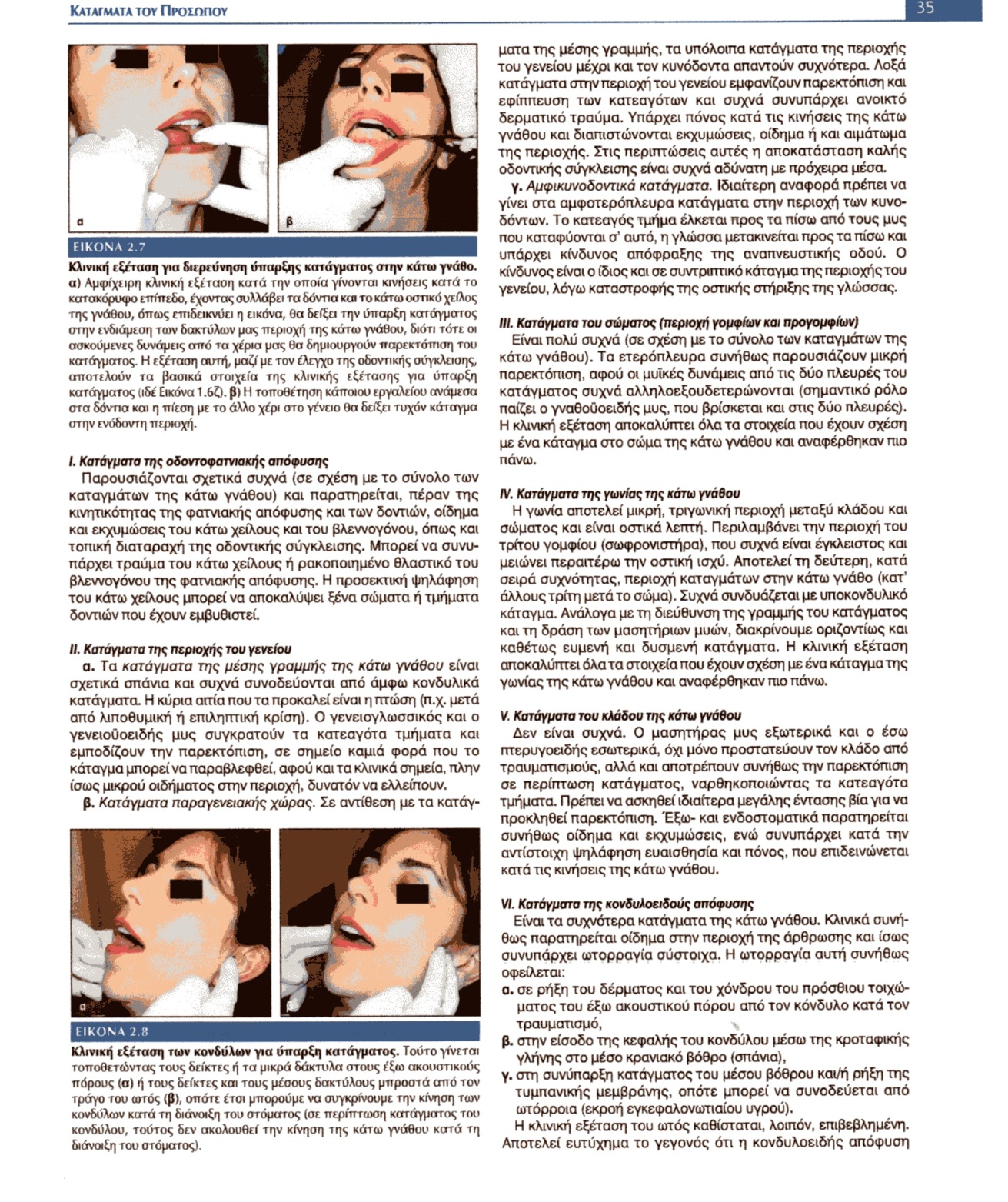 ΕΡΩΤΗΣΗ 37ΑΠΑΝΤΗΣΗ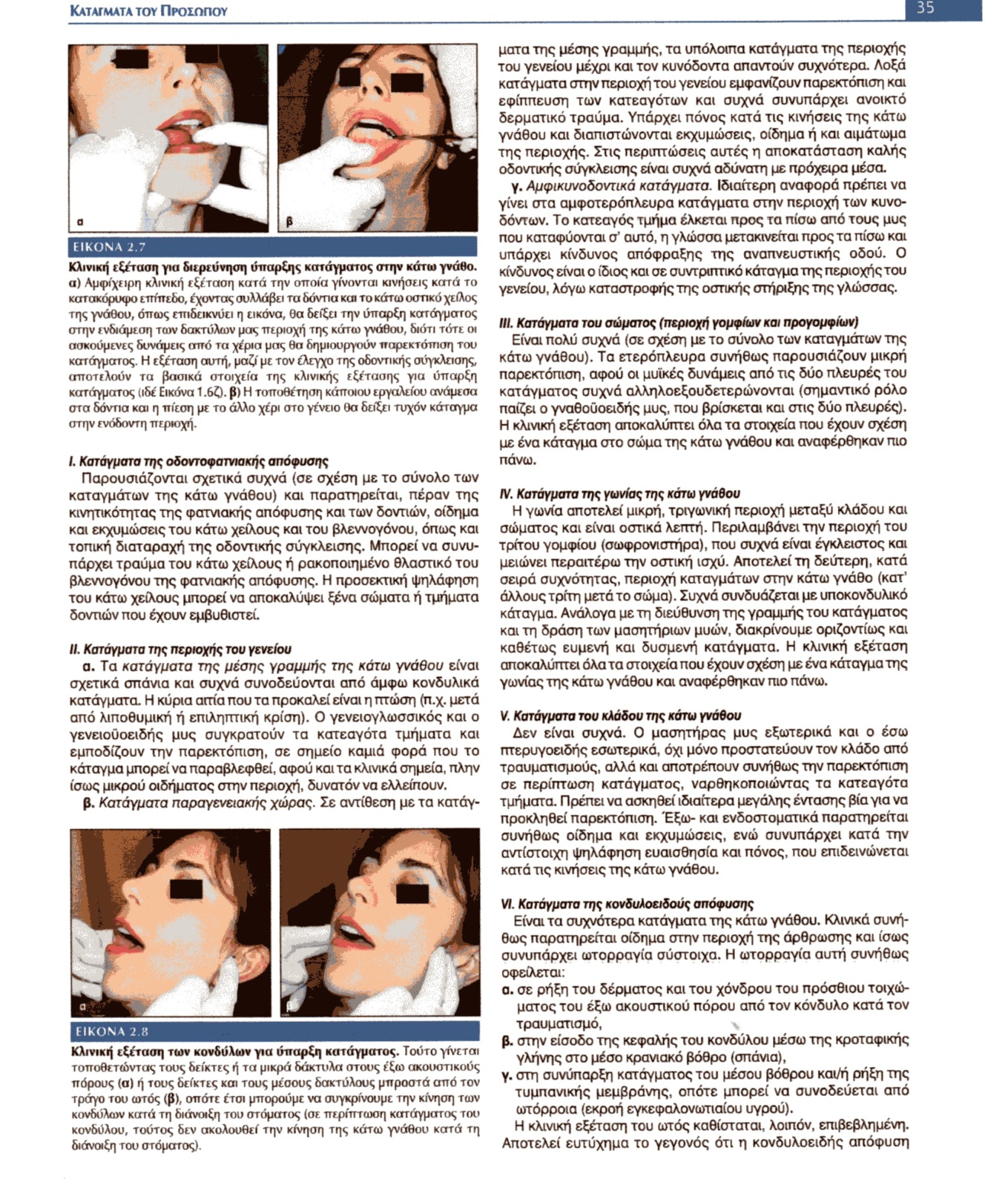 ΕΡΩΤΗΣΗ 38ΑΠΑΝΤΗΣΗ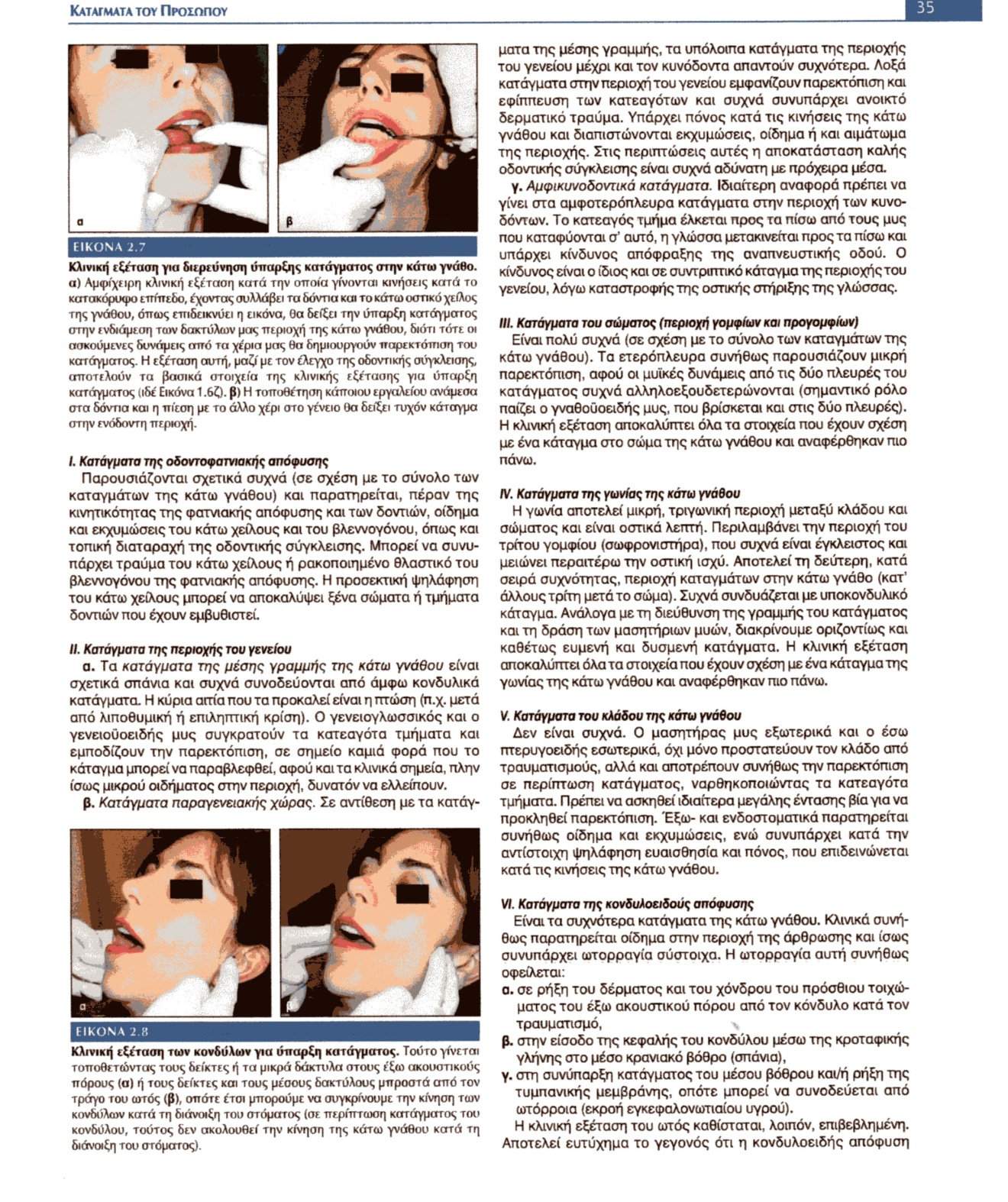 ΕΡΩΤΗΣΗ 39ΑΠΑΝΤΗΣΗ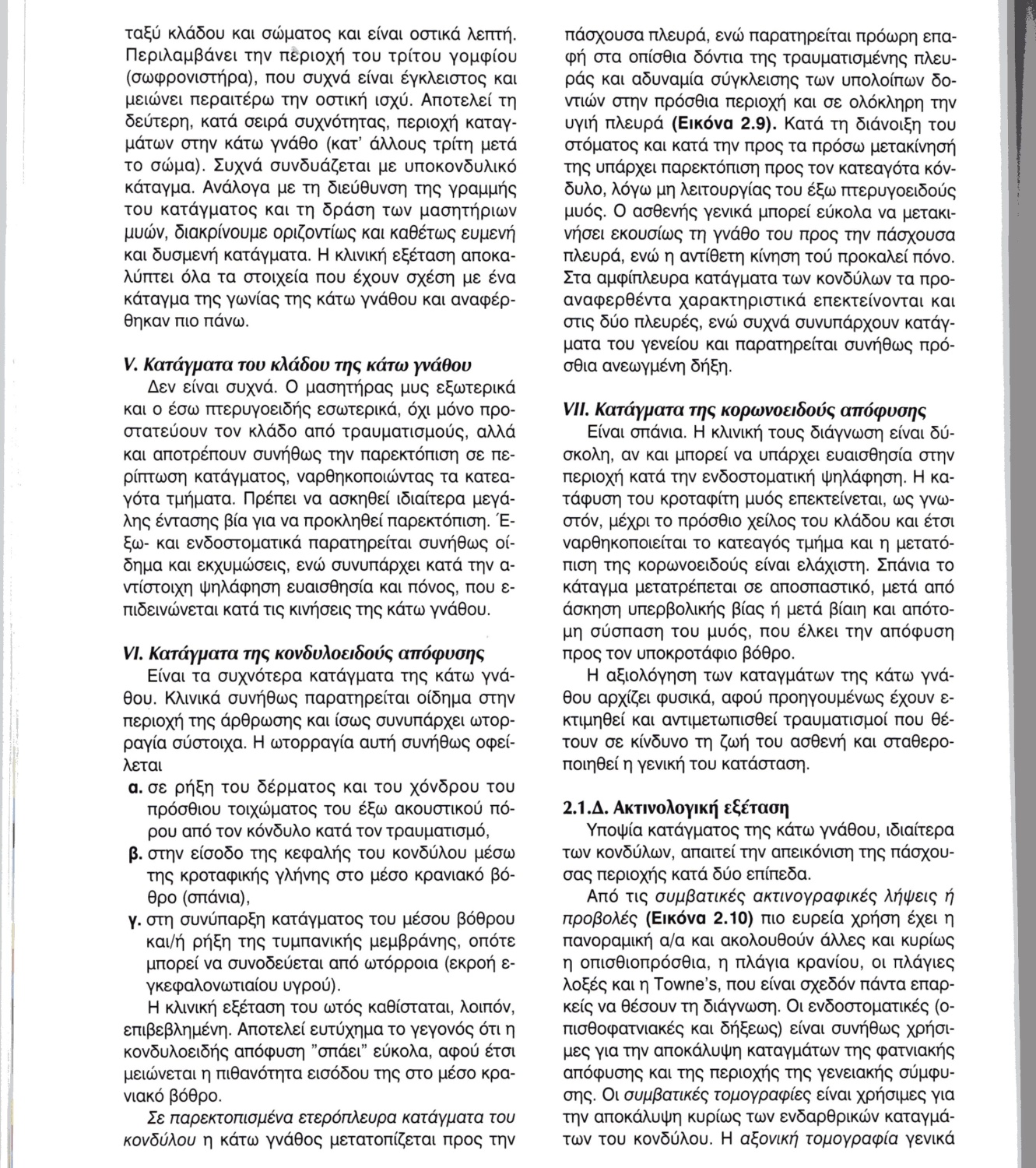 ΕΡΩΤΗΣΗ 40ΑΠΑΝΤΗΣΗ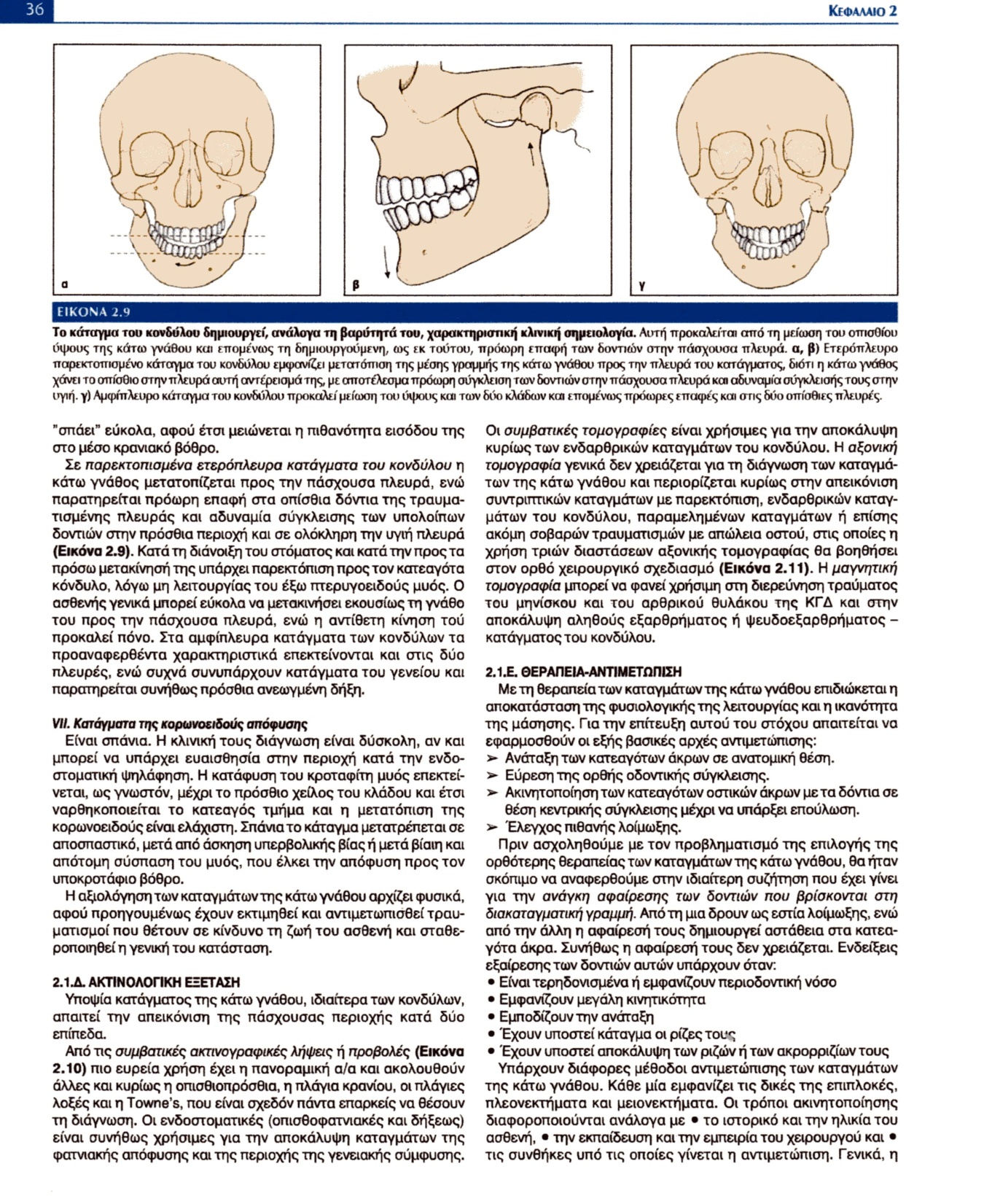 ΕΡΩΤΗΣΗ 41ΑΠΑΝΤΗΣΗ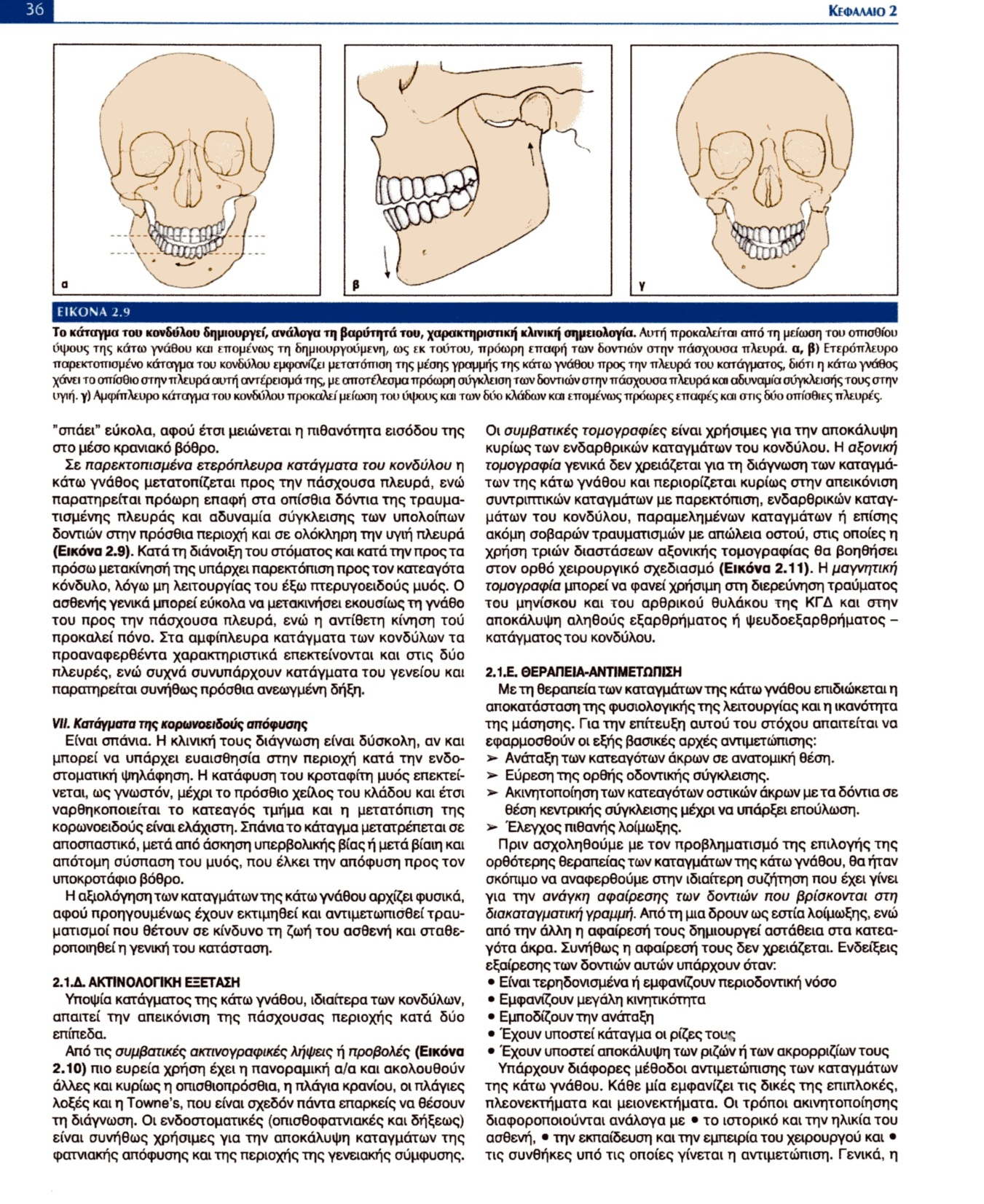 ΕΡΩΤΗΣΗ 42ΑΠΑΝΤΗΣΗ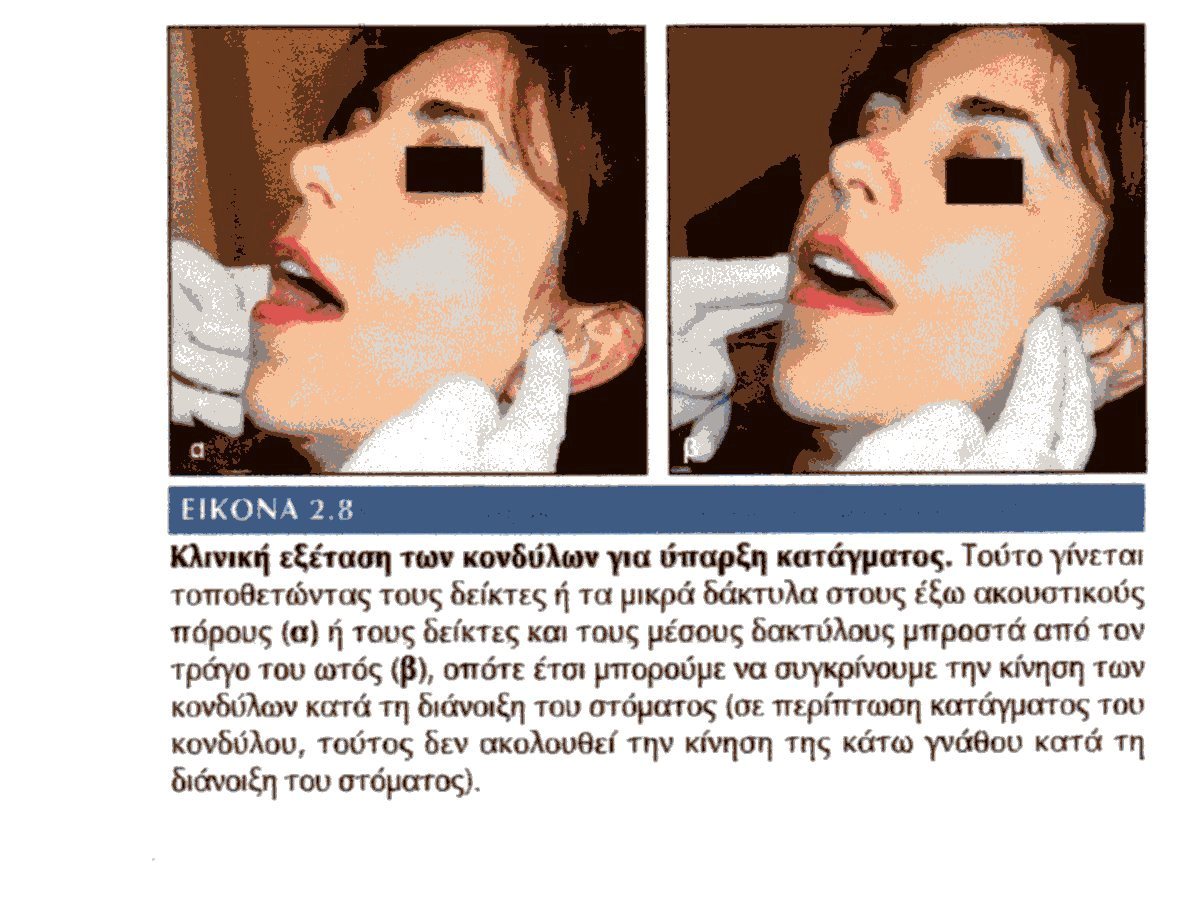 ΕΡΩΤΗΣΗ 43ΑΠΑΝΤΗΣΗ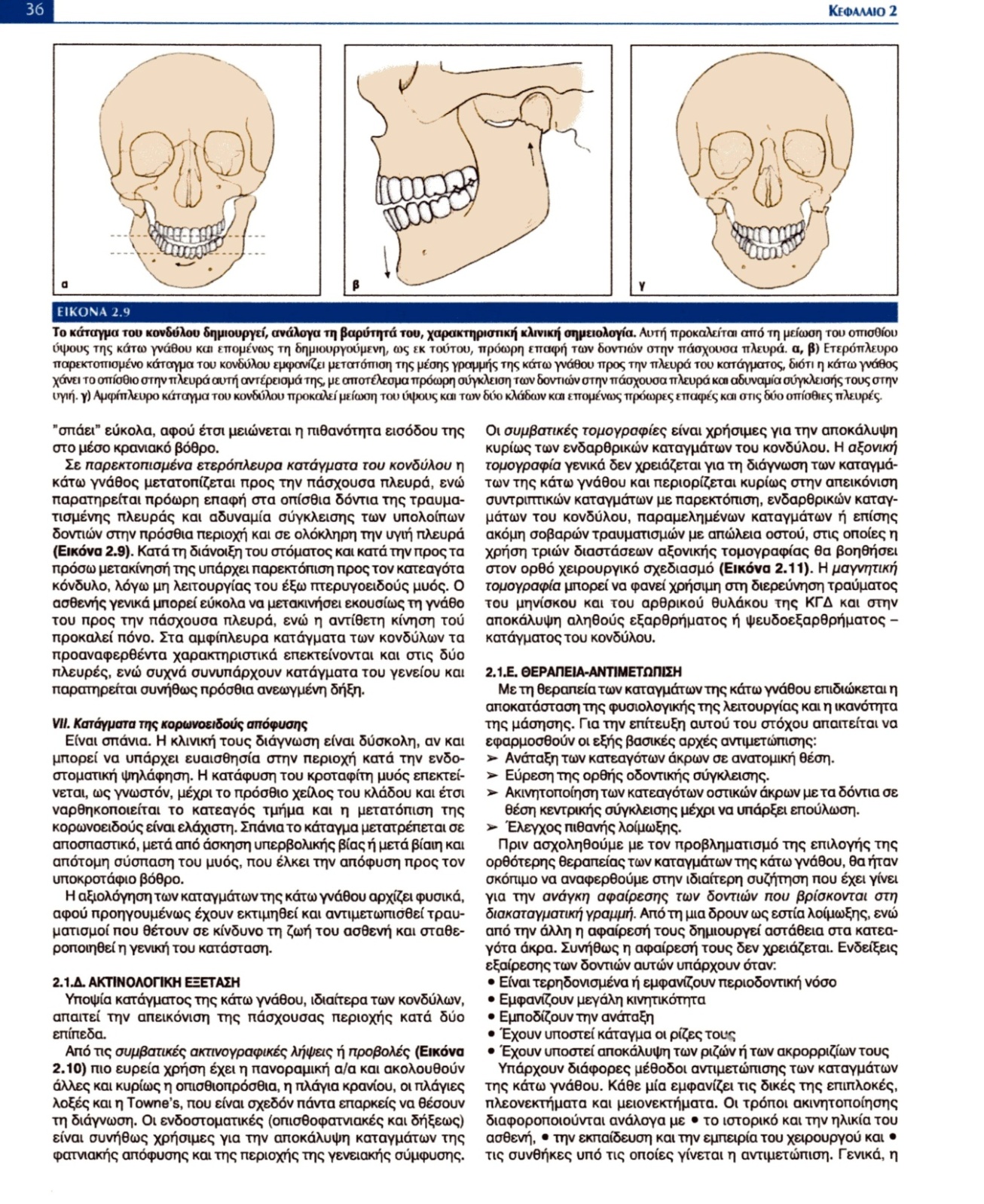 ΕΡΩΤΗΣΗ 44ΑΠΑΝΤΗΣΗ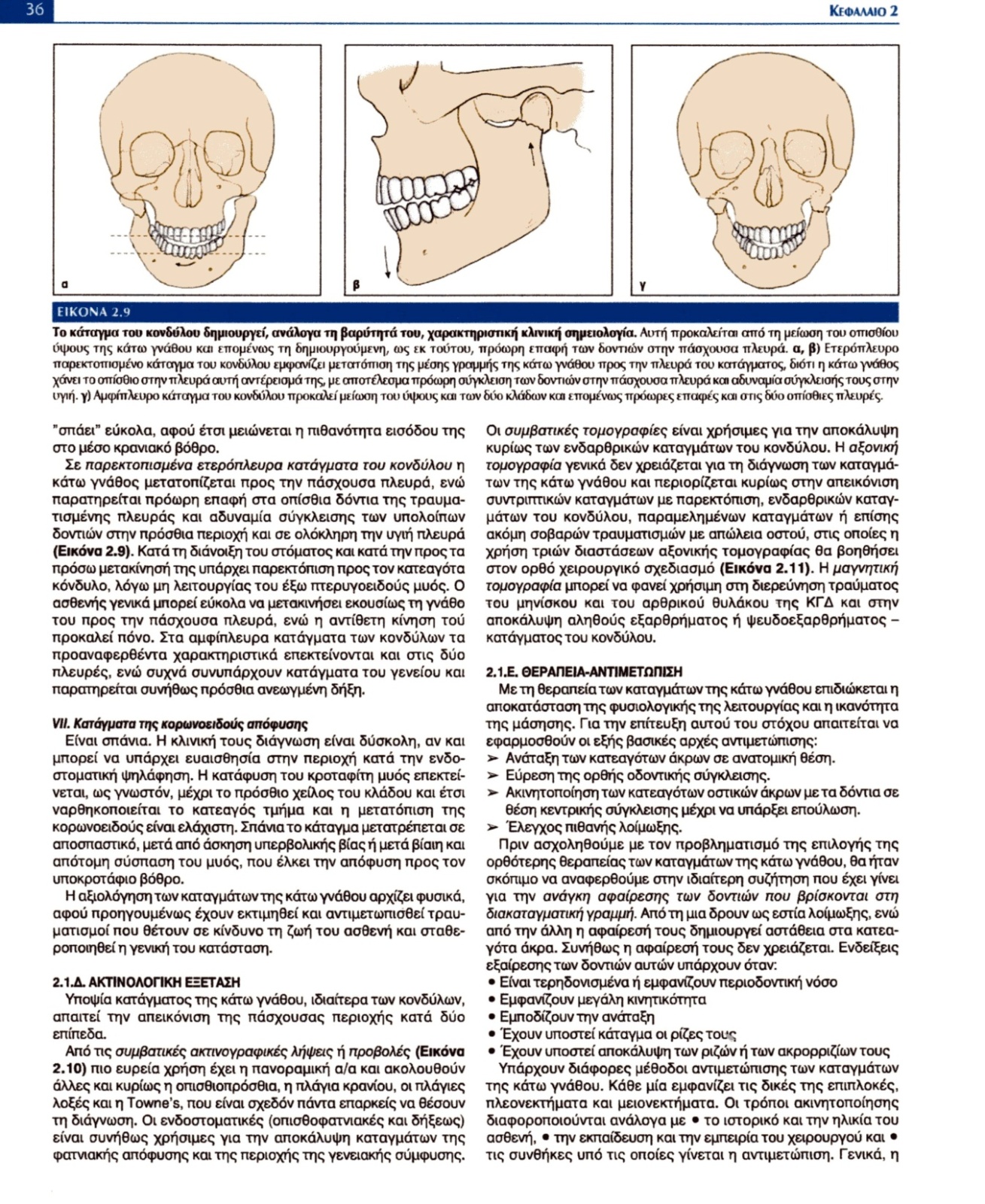 ΕΡΩΤΗΣΗ 45ΑΠΑΝΤΗΣΗ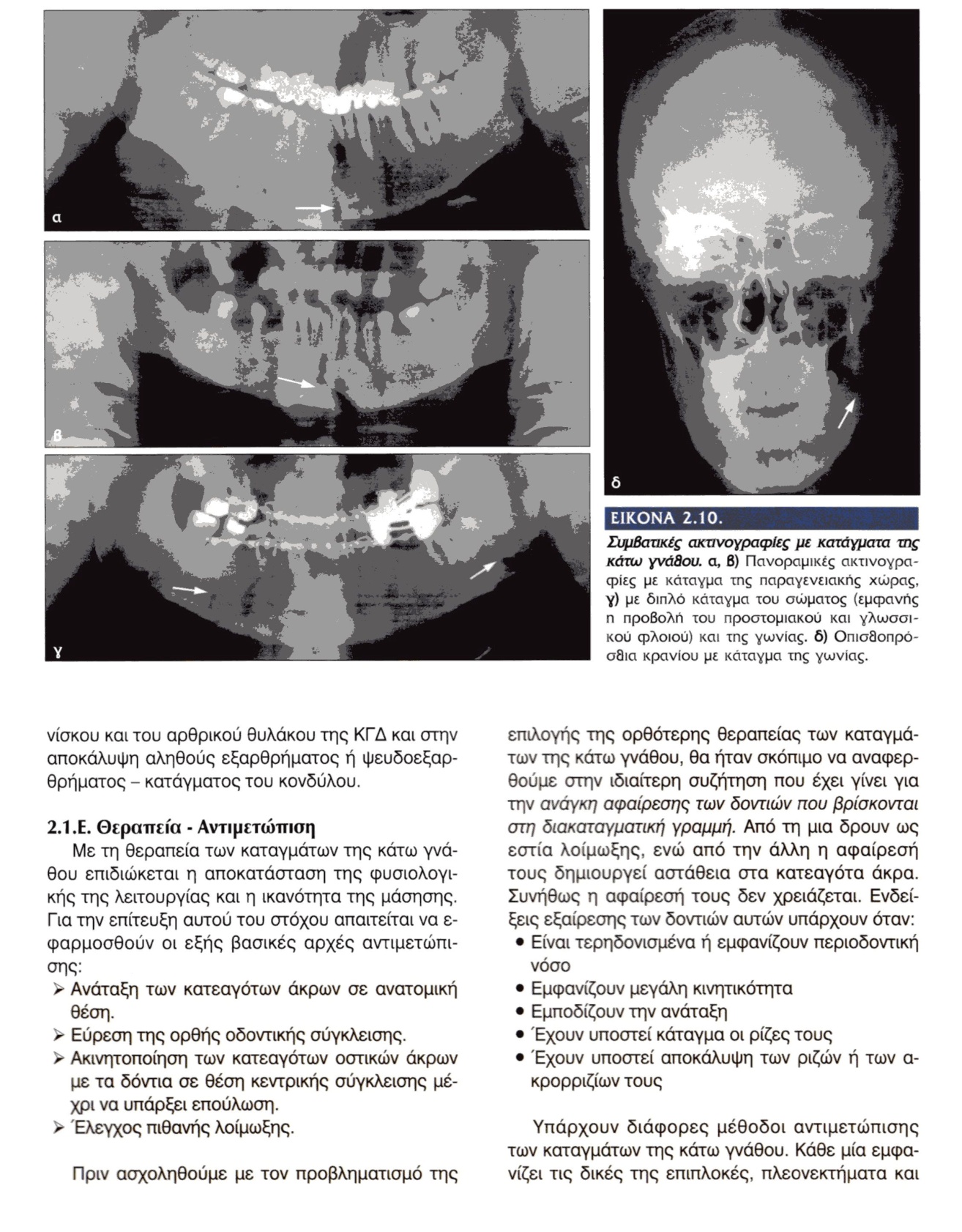 ΕΡΩΤΗΣΗ 46ΑΠΑΝΤΗΣΗ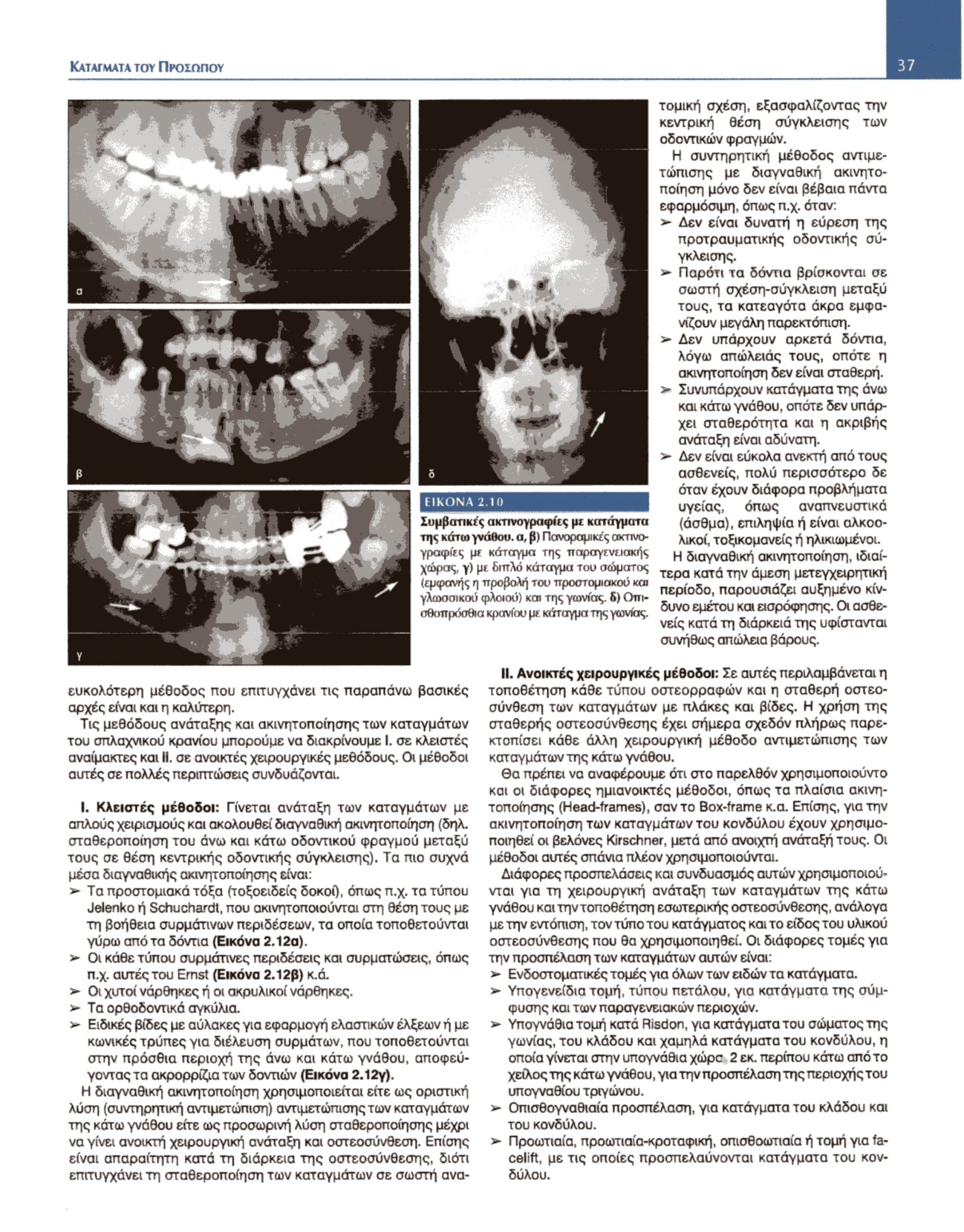 ΕΡΩΤΗΣΗ 47ΑΠΑΝΤΗΣΗΟι επιπλοκές της  ανεπαρκούς  ή καθυστερημένης ανάταξης των καταγμάτων της κάτω γνάθου είναι:α) Η διαταραχή της οδοντικής σύγκλεισηςβ) Η δυσμορφία του προσώπουγ) Οι λειτουργικές διαταραχές ( αδυναμία μάσησης) ΕΡΩΤΗΣΗ 48ΑΠΑΝΤΗΣΗ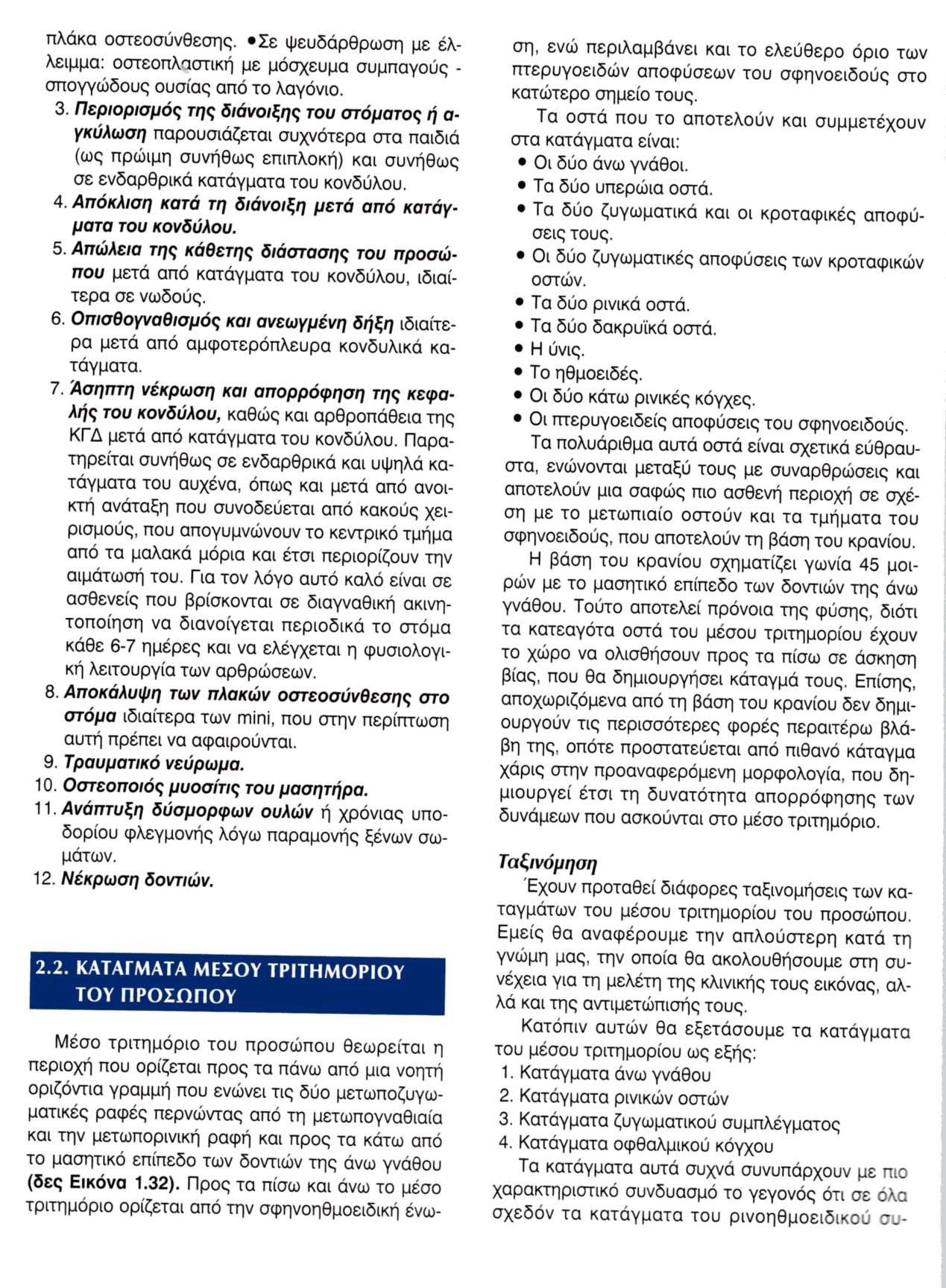 ΕΡΩΤΗΣΗ 49ΑΠΑΝΤΗΣΗ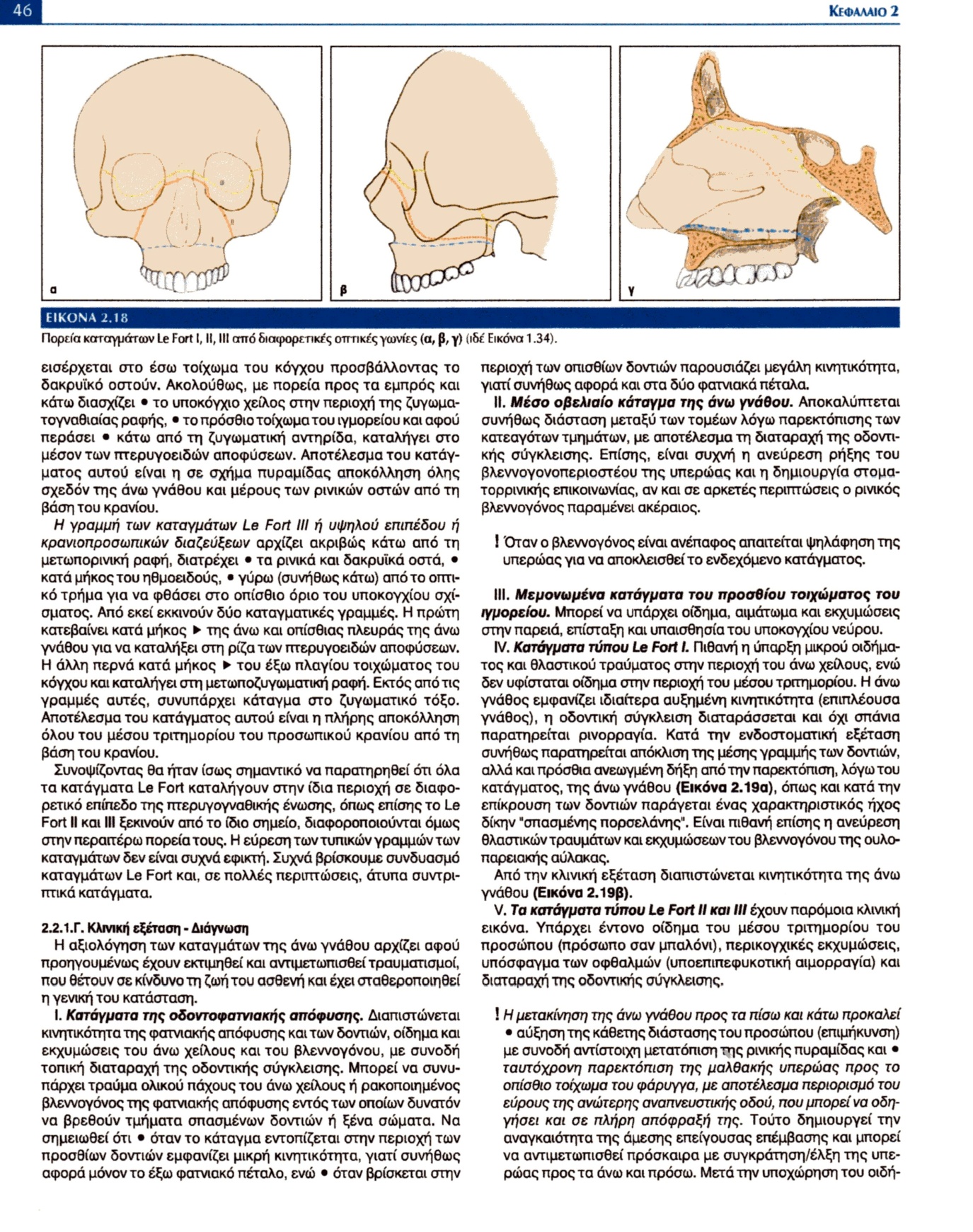 ΕΡΩΤΗΣΗ 50ΑΠΑΝΤΗΣΗ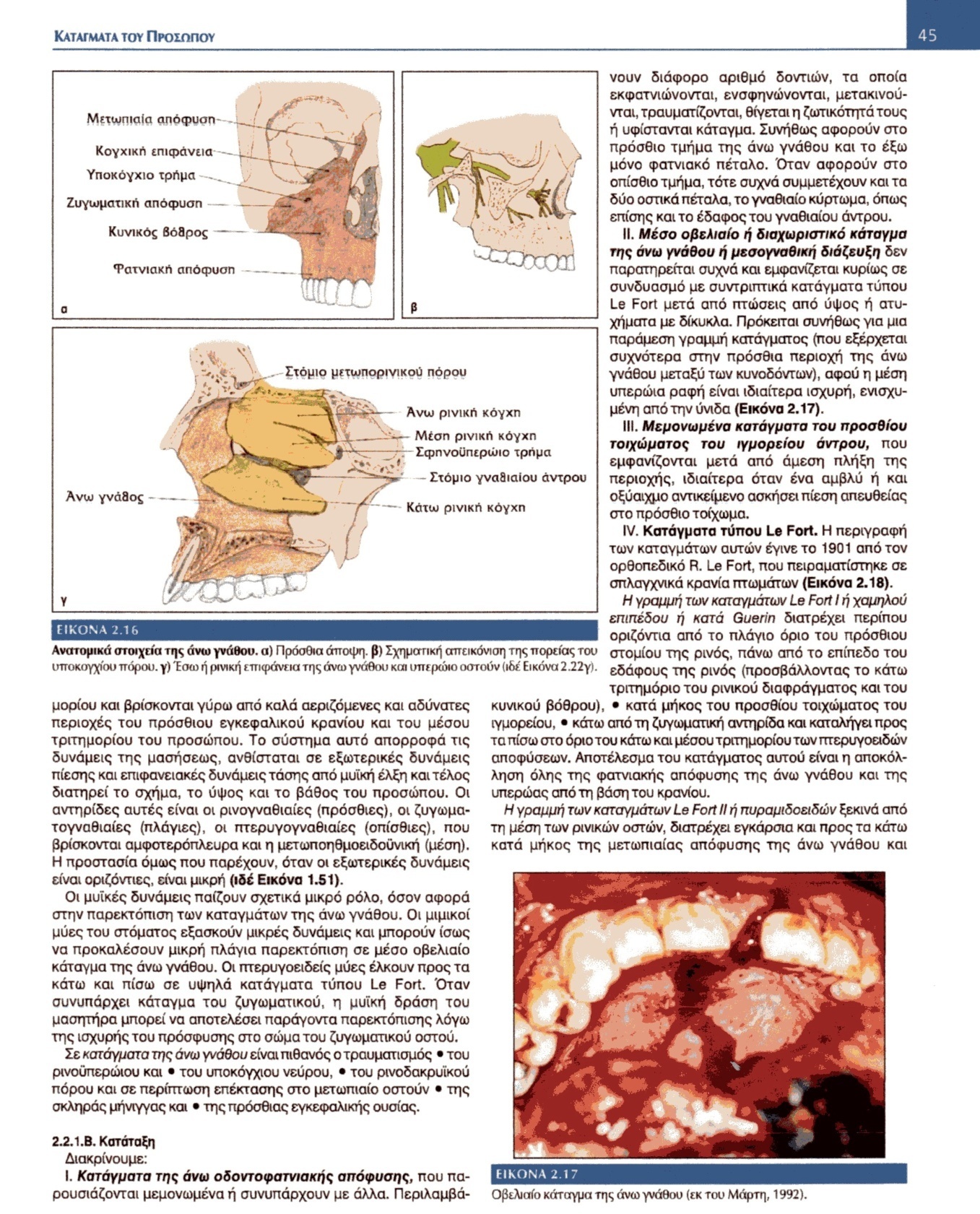 ΕΡΩΤΗΣΗ 51ΑΠΑΝΤΗΣΗ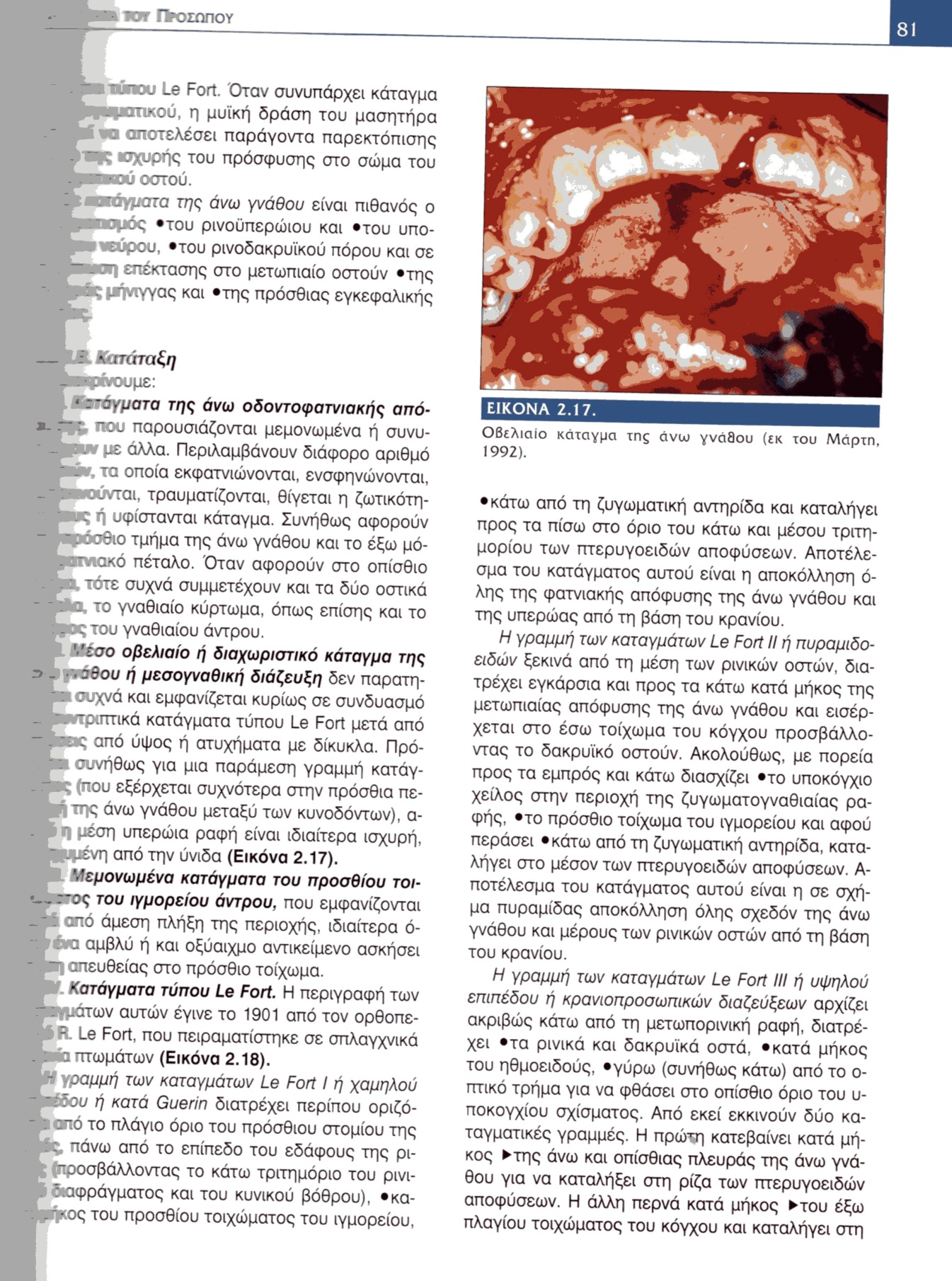 ΕΡΩΤΗΣΗ 52ΑΠΑΝΤΗΣΗ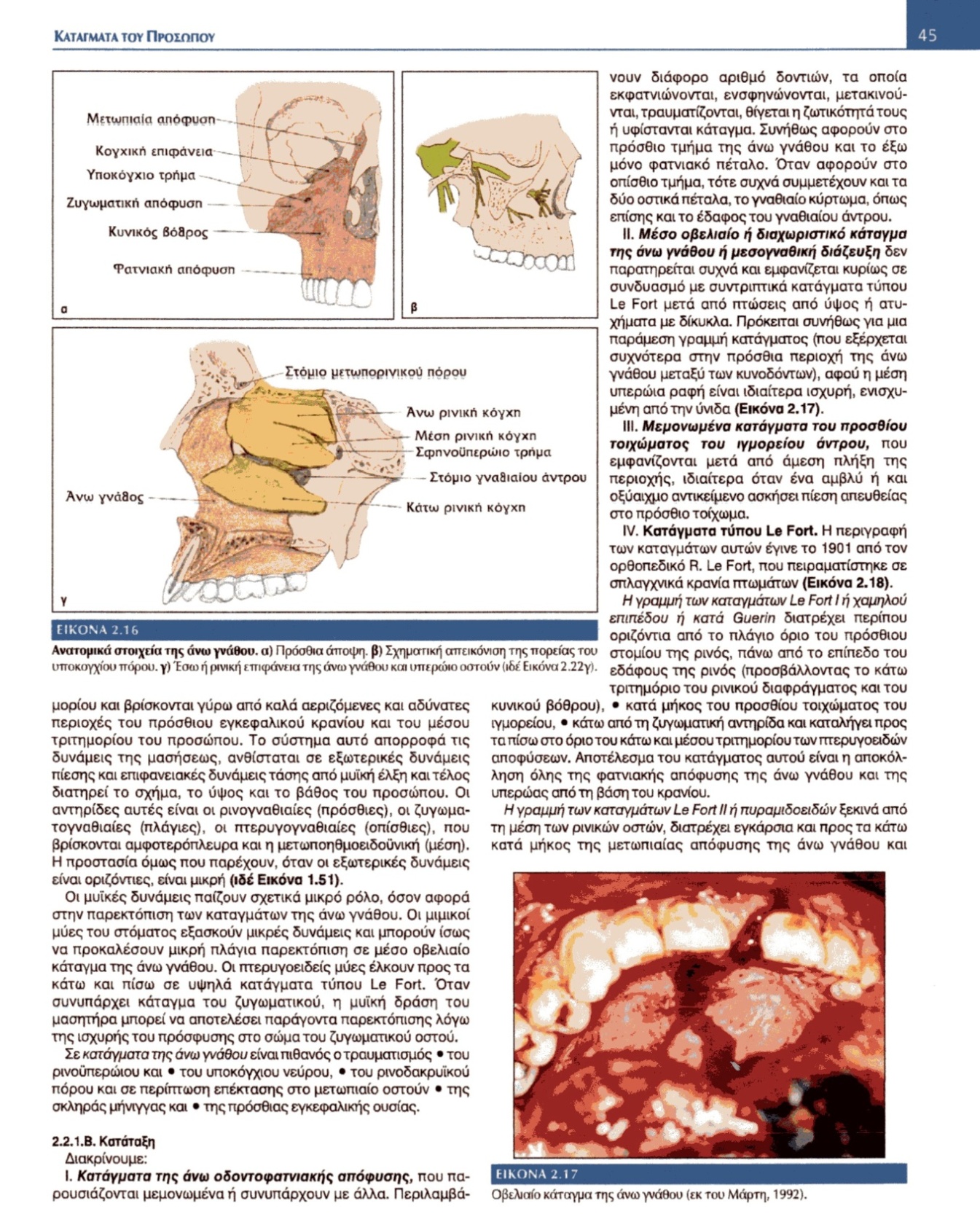 ΕΡΩΤΗΣΗ 53ΑΠΑΝΤΗΣΗ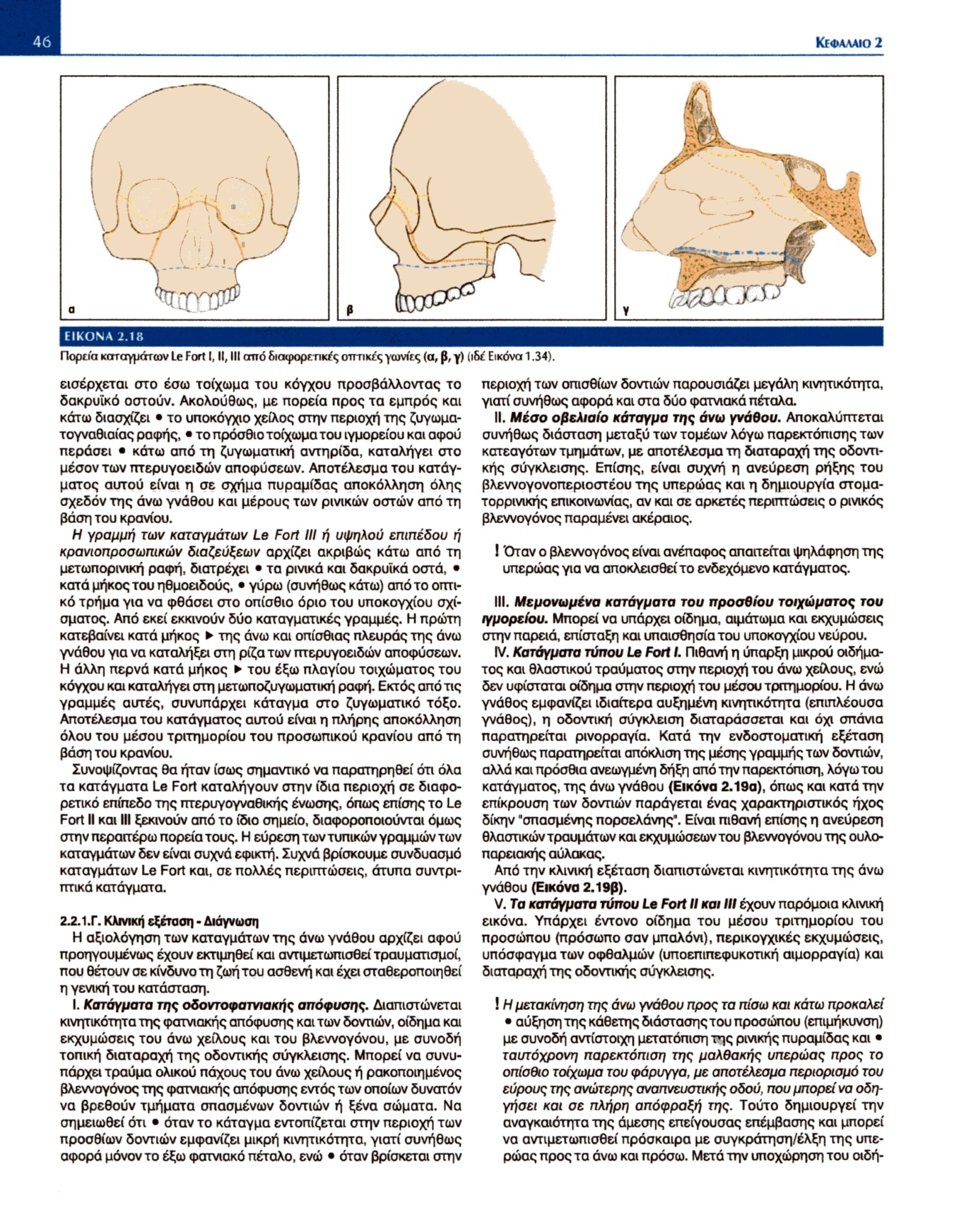 ΕΡΩΤΗΣΗ 54ΑΠΑΝΤΗΣΗ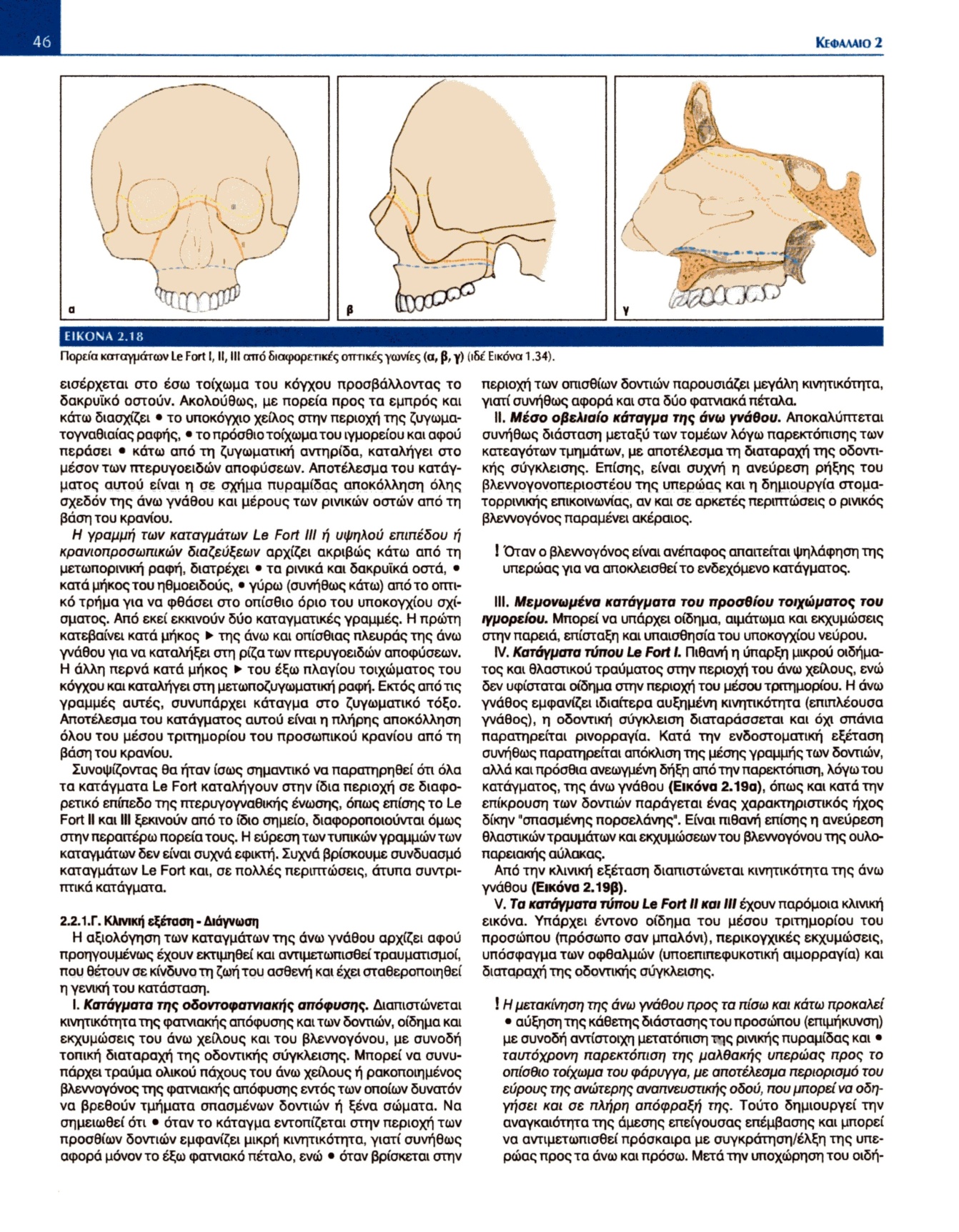 ΕΡΩΤΗΣΗ 55ΑΠΑΝΤΗΣΗ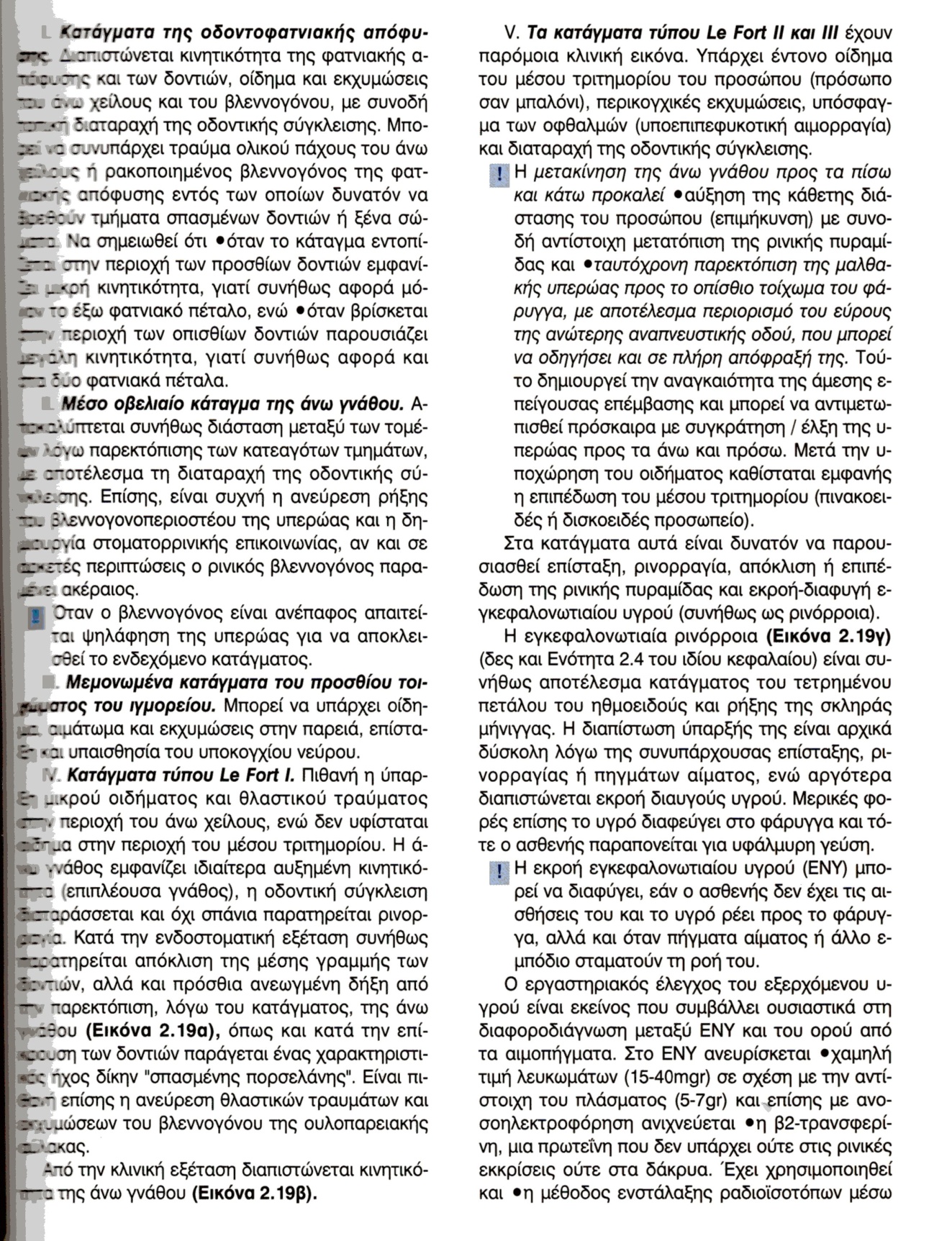 ΕΡΩΤΗΣΗ 56ΑΠΑΝΤΗΣΗ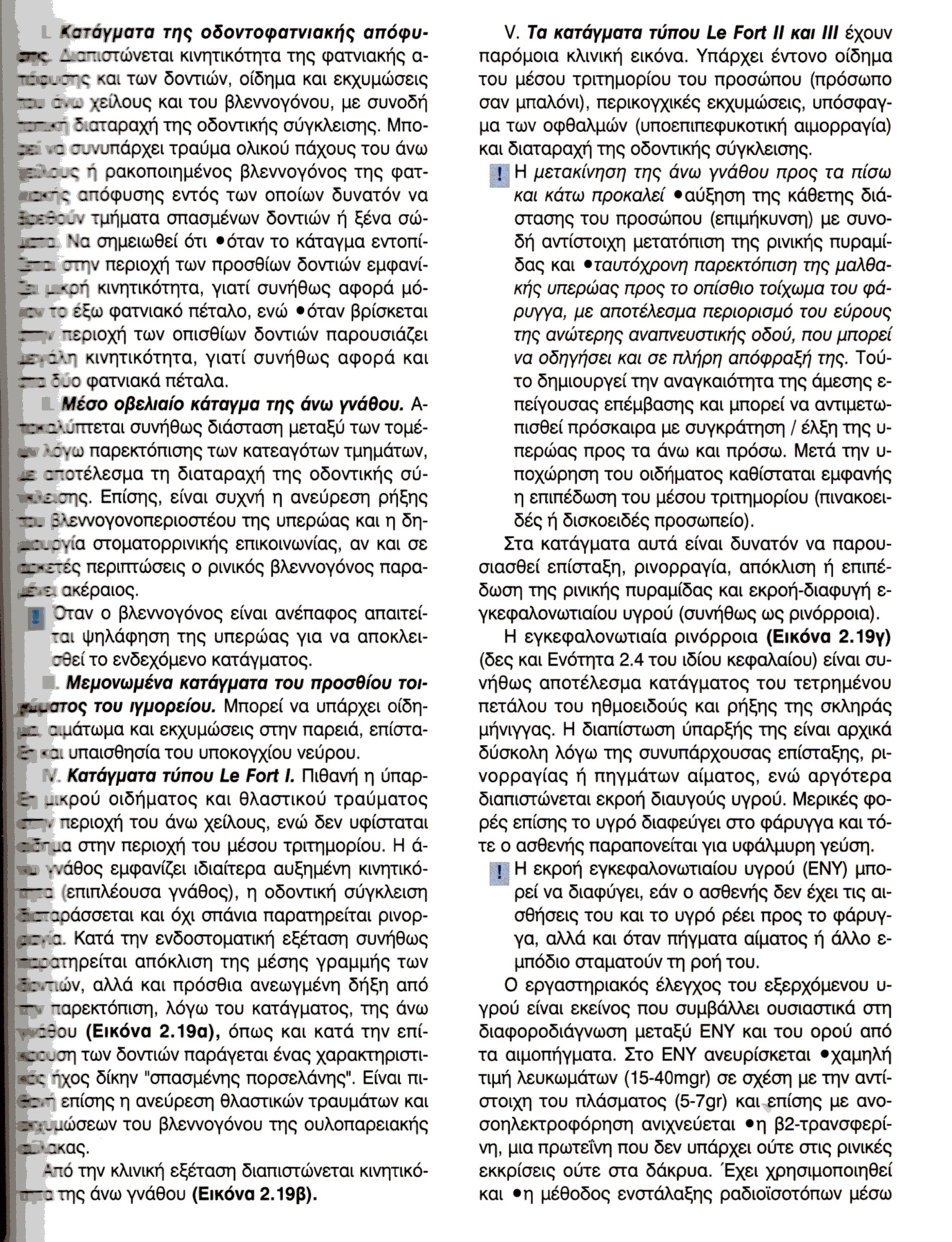 ΕΡΩΤΗΣΗ 57ΑΠΑΝΤΗΣΗ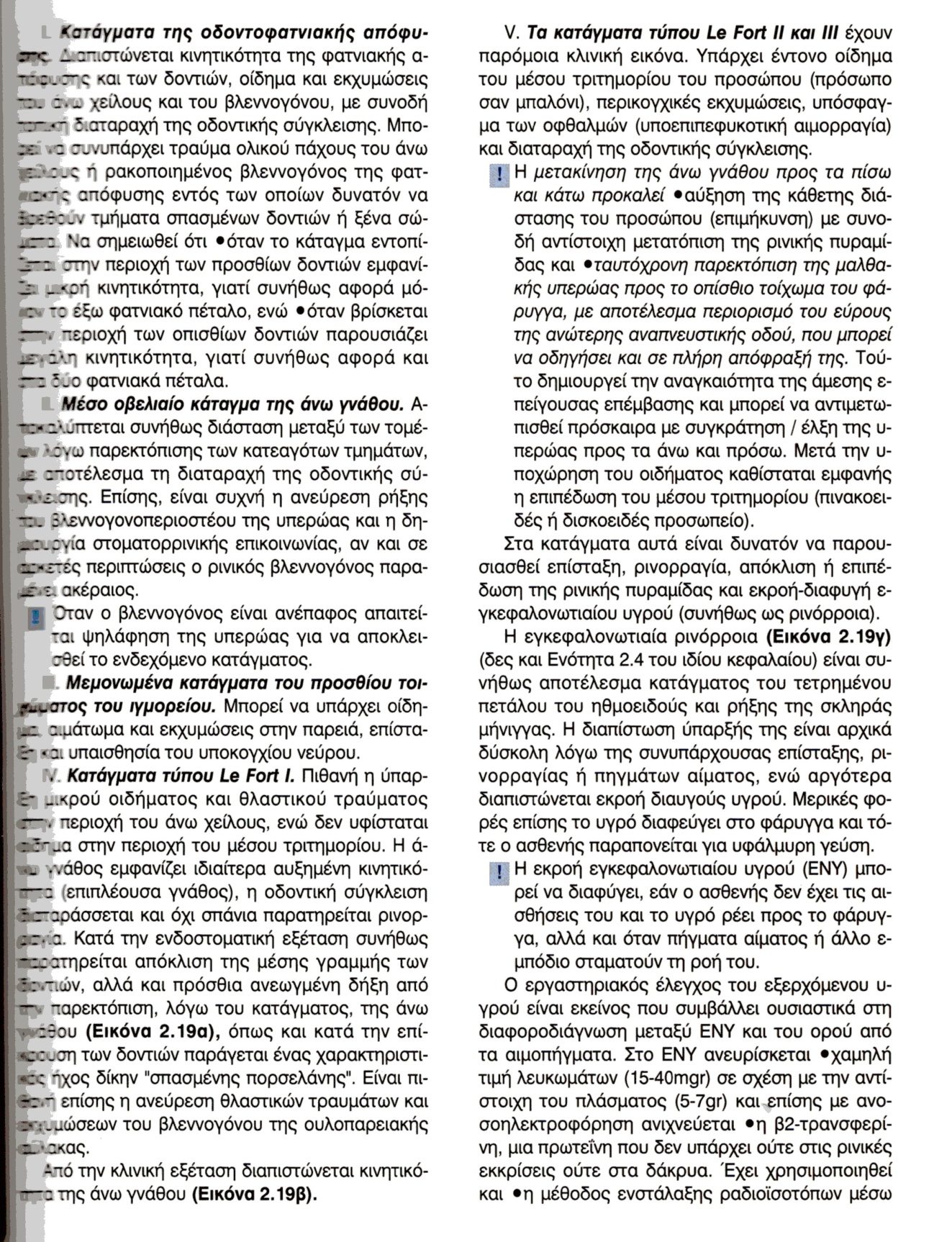 ΕΡΩΤΗΣΗ 58ΑΠΑΝΤΗΣΗ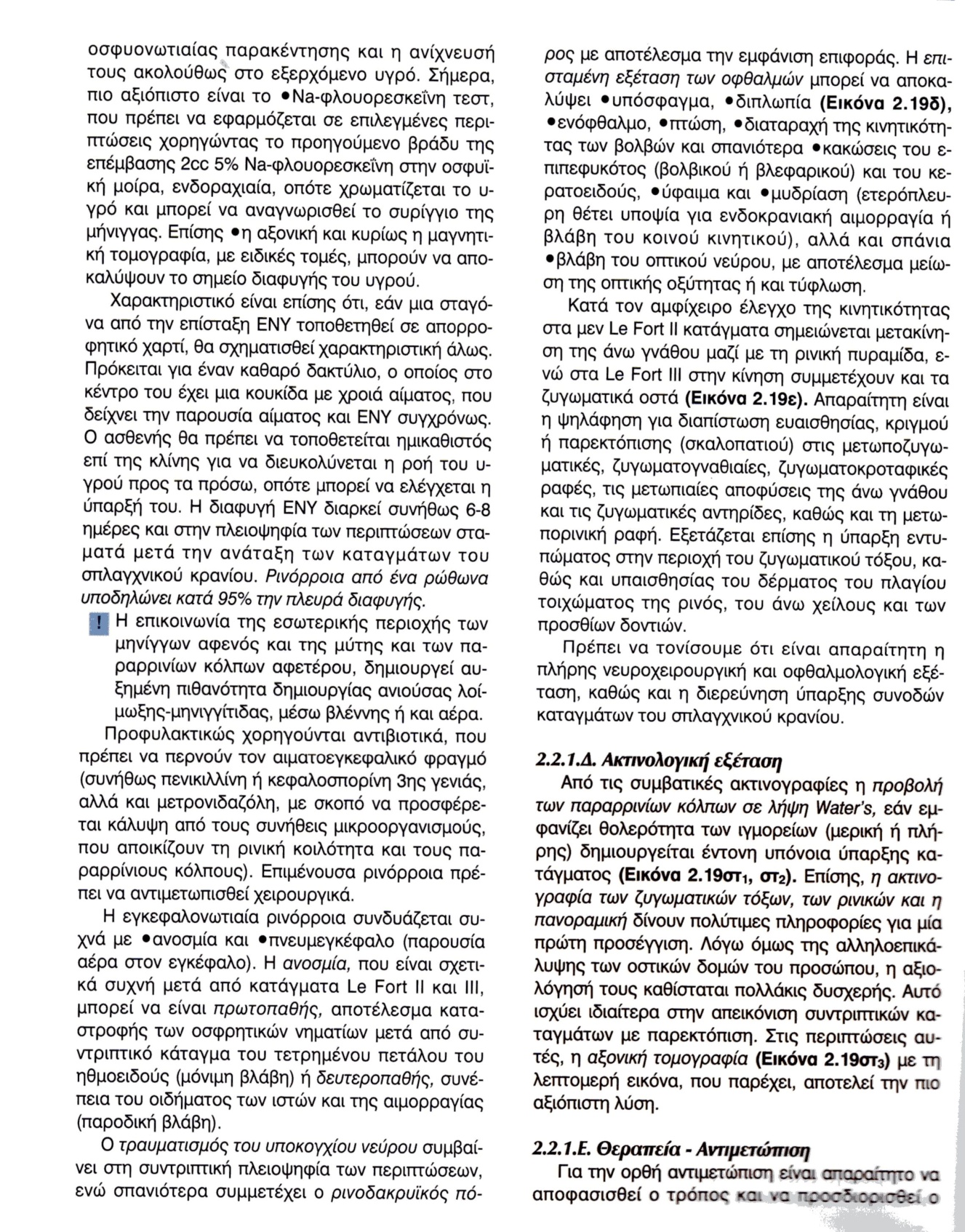 ΕΡΩΤΗΣΗ 59ΑΠΑΝΤΗΣΗ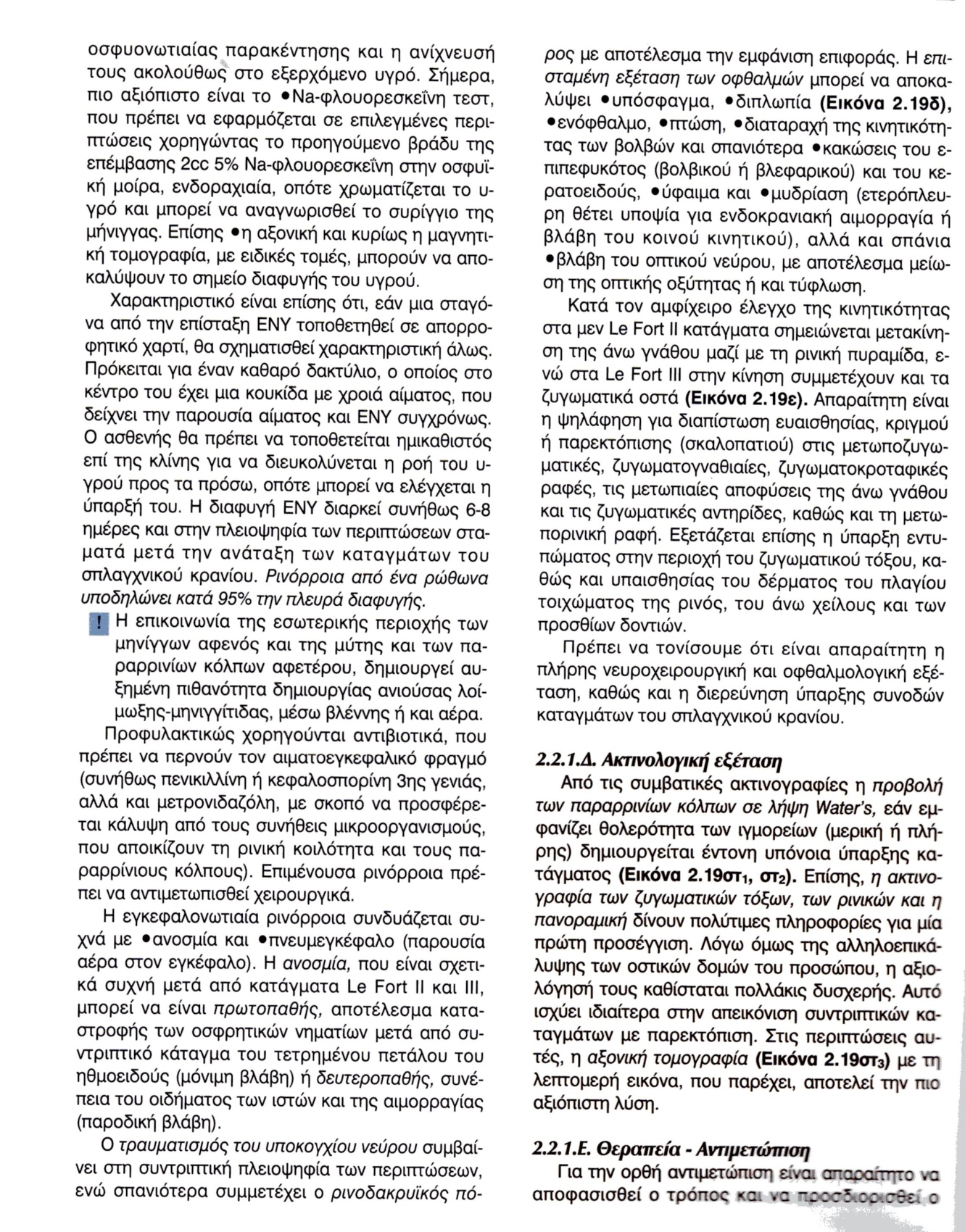 ΕΡΩΤΗΣΗ 60ΑΠΑΝΤΗΣΗ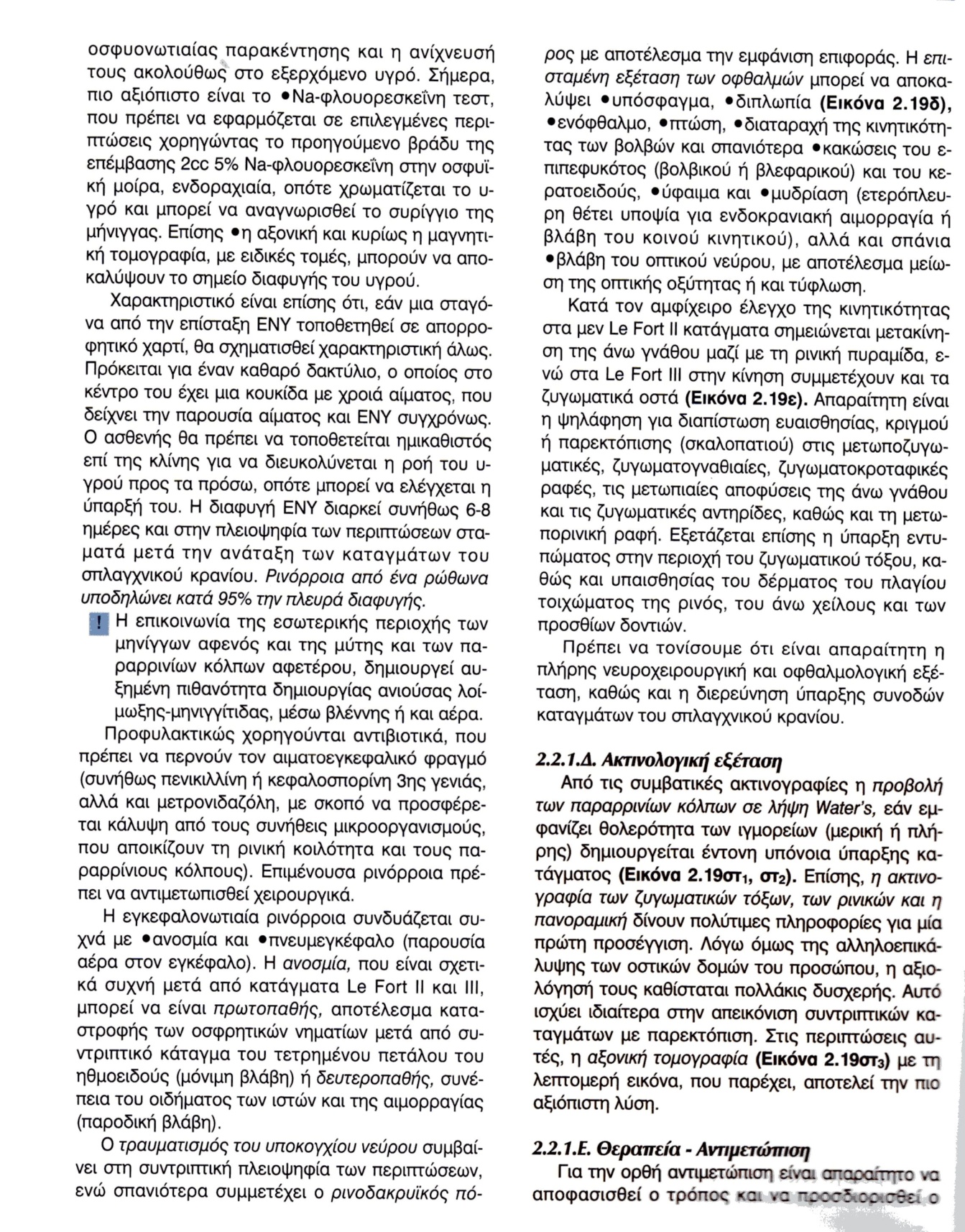 